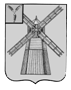 АДМИНИСТРАЦИЯ ПИТЕРСКОГО МУНИЦИПАЛЬНОГО РАЙОНА САРАТОВСКОЙ ОБЛАСТИП О С Т А Н О В Л Е Н И Еот 24 апреля  2014 года  № 179с. ПитеркаО внесении изменений в постановление администрации муниципального района от 4 октября 2013 года № 461В соответствии с постановлением Центральной избирательной комиссии Российской Федерации от 19 февраля 2014 года № 218/1616-6 «О внесении изменений в Положение о Государственной системе регистрации (учета) избирателей, участников референдума в Российской Федерации», руководствуясь Уставом Питерского муниципального района, администрация Питерского муниципального районаПОСТАНОВЛЯЕТ:1. Внести в постановление администрации Питерского муниципального района от 4 октября 2013 года № 461 «Об организации и осуществлении регистрации (учета) избирателей, участников референдума на территории Питерского муниципального района Саратовской области» следующие изменения:- пункт 2.1 изложить в следующей редакции:«2.1 начальнику территориального пункта УФМС России по Саратовской области в Питерском районе Богачевой Л.Н. представлять в администрацию муниципального района на мое имя на бумажном носителе, а также в виде электронного файла в формате согласно приложению № 15 к Положению, сведения по форме № 1.1.риур (приложение № 1 к Положению) в сроки, установленные постановлением Губернатора Саратовской области от 22 февраля 2006 года № 40 «О мерах по реализации Положения о Государственной системе регистрации (учета) избирателей, участников референдума в Российской Федерации (далее – постановление Губернатора Саратовской области).»- пункт 2.2 исключить;- пункт 2.3 изложить в следующей редакции:«2.3. начальнику отдела ЗАГС по Питерскому району Семеновой А.Н. представлять в администрацию муниципального района на мое имя на бумажном носителе сведения по форме № 1.2.риур (приложение № 2 к Положению) в сроки, установленные постановлением Губернатора Саратовской области;- пункт 2.4 изложить в следующей редакции:«2.4  начальнику отдела военного комиссариата Саратовской области по Краснокутскому и Питерскому районам Боковикову И.В. представлять в администрацию муниципального района на мое имя на бумажном носителе сведения по форме № 1.3.риур (приложение № 3 к Положению) в сроки, установленные постановлением Губернатора Саратовской области;- в пункте 4.2 слова «одного года» заменить словами «двух лет».2. Приложение к постановлению администрации Питерского муниципального района от 4 октября 2013 года № 461 «Об организации и осуществлении регистрации (учета) избирателей, участников референдума на территории Питерского муниципального района Саратовской области» изложить в новой редакции согласно приложению.3. Настоящее постановление вступает в силу с момента подписания.4.  Настоящее постановление опубликовать на официальном сайте администрации Питерского муниципального района по адресу: http://piterka.sarmo.ru.5. Контроль за исполнением настоящего постановления возложить на руководителя аппарата – начальника отдела по организационной работе администрации муниципального района Безгинова В.Н.Глава администрациимуниципального района                                                                         В.Н. ДерябинПриложение к постановлению администрации муниципального района от 24 апреля 2014 года № 179СОСТАВрабочей группы по координации деятельности органов государственной власти и органов местного самоуправления Питерского  муниципального района Саратовской области при осуществлении регистрации (учета) избирателей, участников референдума и установлении численности зарегистрированных избирателей, участников референдума на территории Питерского муниципального района Саратовской областиВЕРНО: управляющий делами администрации               муниципального района                                                  Н.А. СалацкаяБезгинов В.Н.- руководитель аппарата – начальник отдела по организационной работе администрации муниципального района, руководитель рабочей группы;Полубояринова Т.В.- председатель  территориальной избирательной комиссии Питерского муниципального района Саратовской области, заместитель руководителя рабочей группы (по согласованию)Члены рабочей комиссии:Богачева Л.Н.- начальник территориального пункта УФМС России по Саратовской области в Питерском районе (по согласованию);Колюбаева В.И.- ведущий специалист-эксперт информационного цента управления информационных технологий и ресурсов ГАС «Выборы» с функциональными обязанностями системного администратора КСА ТИК Питерского муниципального района (по согласованию);Семенова А.Н.- начальник  отдела ЗАГС по Питерскому району Саратовской области (по согласованию);Боковиков И.В.- начальник отдела военного комиссариата Саратовской области по Краснокутскому и Питерскому районам (по согласованию).